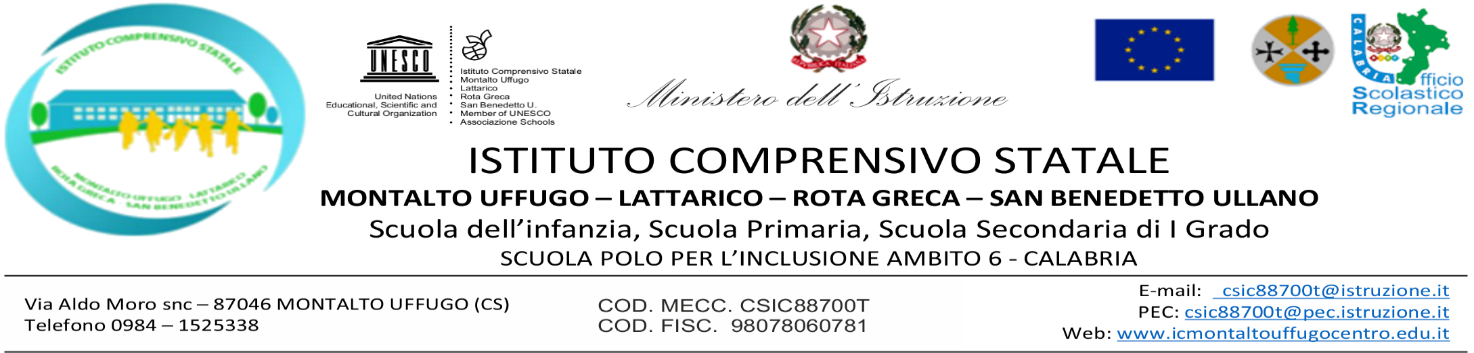 Modello da consegnare/inviare via mail entro le ore 10.00 del 05/03/2021 Al Dirigente Scolastico  I.C. MONTALTO U.-LATT.ROTA G-S.B. SEDE Oggetto: Oggetto: Comparto Istruzione e Ricerca – Sezione Scuola - Sciopero generale nazionale per l'intera giornata del 08 marzo 2021 di tutti i settori pubblici, privati e cooperativi proclamata dal sindacato SI COBAS._ l _ sottoscritt_ ________________________in servizio presso l’Istituto ______________________ in qualità di _________________________, in riferimento allo sciopero in oggetto, consapevole che la presente dichiarazione è irrevocabile e fa fede ai fini della trattenuta sulla busta paga,  DICHIARA  la propria intenzione di aderire allo sciopero          (oppure) la propria intenzione di non aderire allo sciopero                  (oppure) di non aver ancora maturato alcuna decisione sull’adesione o meno allo sciopero In fede______________                                                       ________________________        data                                                                                       firma  